TEMA 1 • SEMANA 3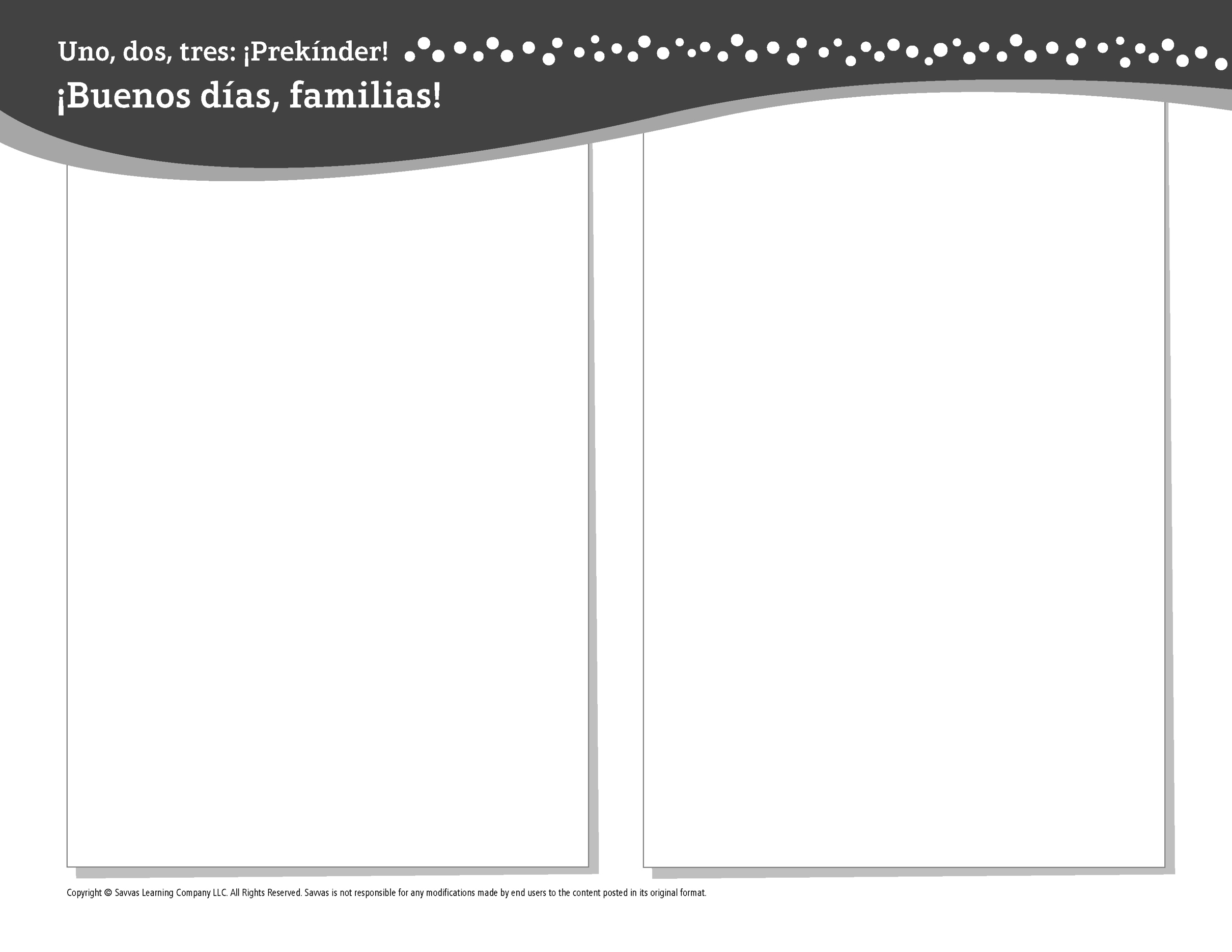 Esta semana estoy aprendiendo acerca de …sentirme seguro y pertenecerAprendizaje social y emocional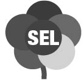 Estar seguro en la escuela hace que me sienta tranquilo.Conocimiento del alfabetoM mCienciasPodemos medir las cosas para ver lo cortas, altas o largas que son.MatemáticasContar objetosTecnologíaTodo sobre dispositivos, programas y aplicacionesLectoescrituraLeemos estos libros: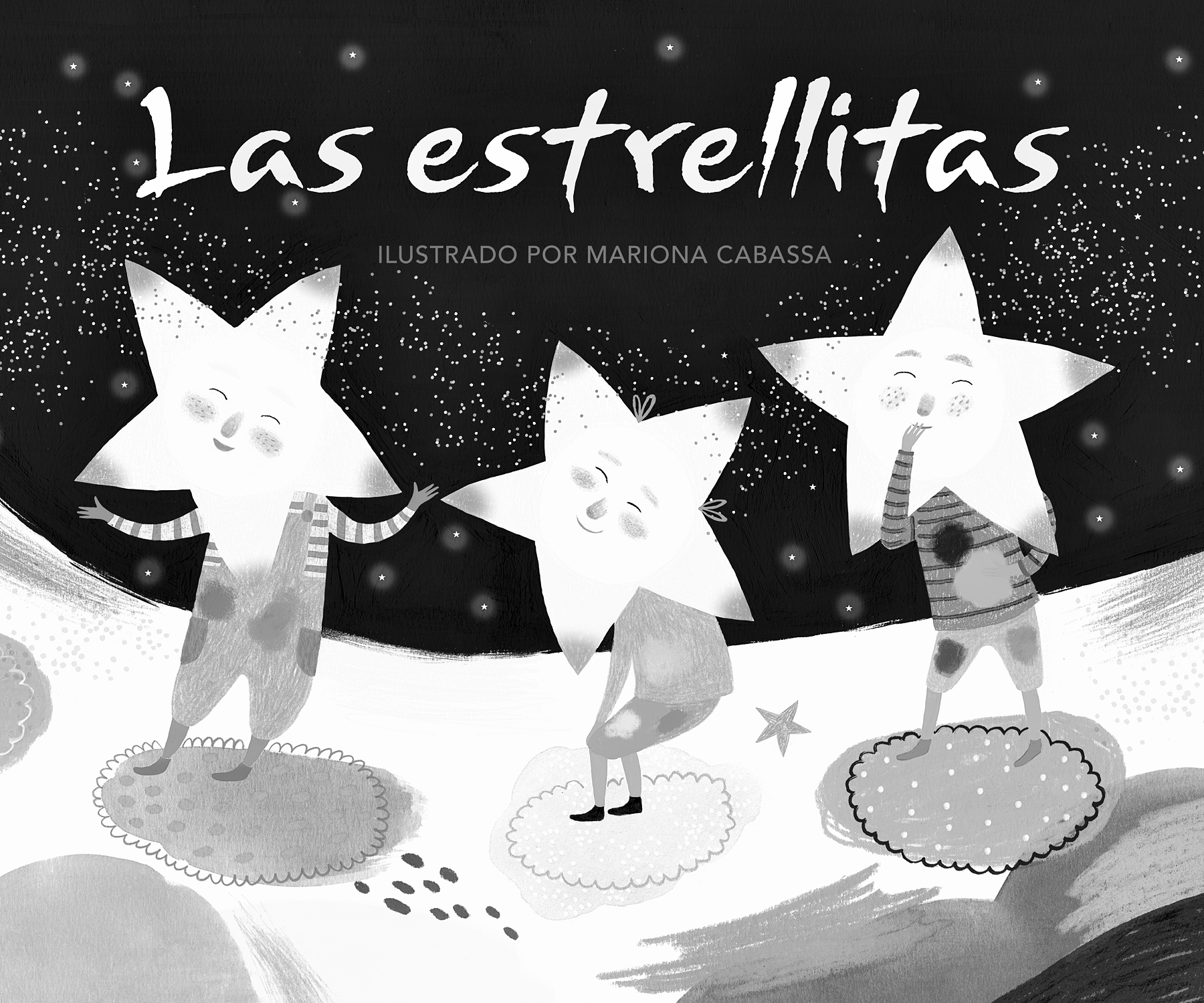 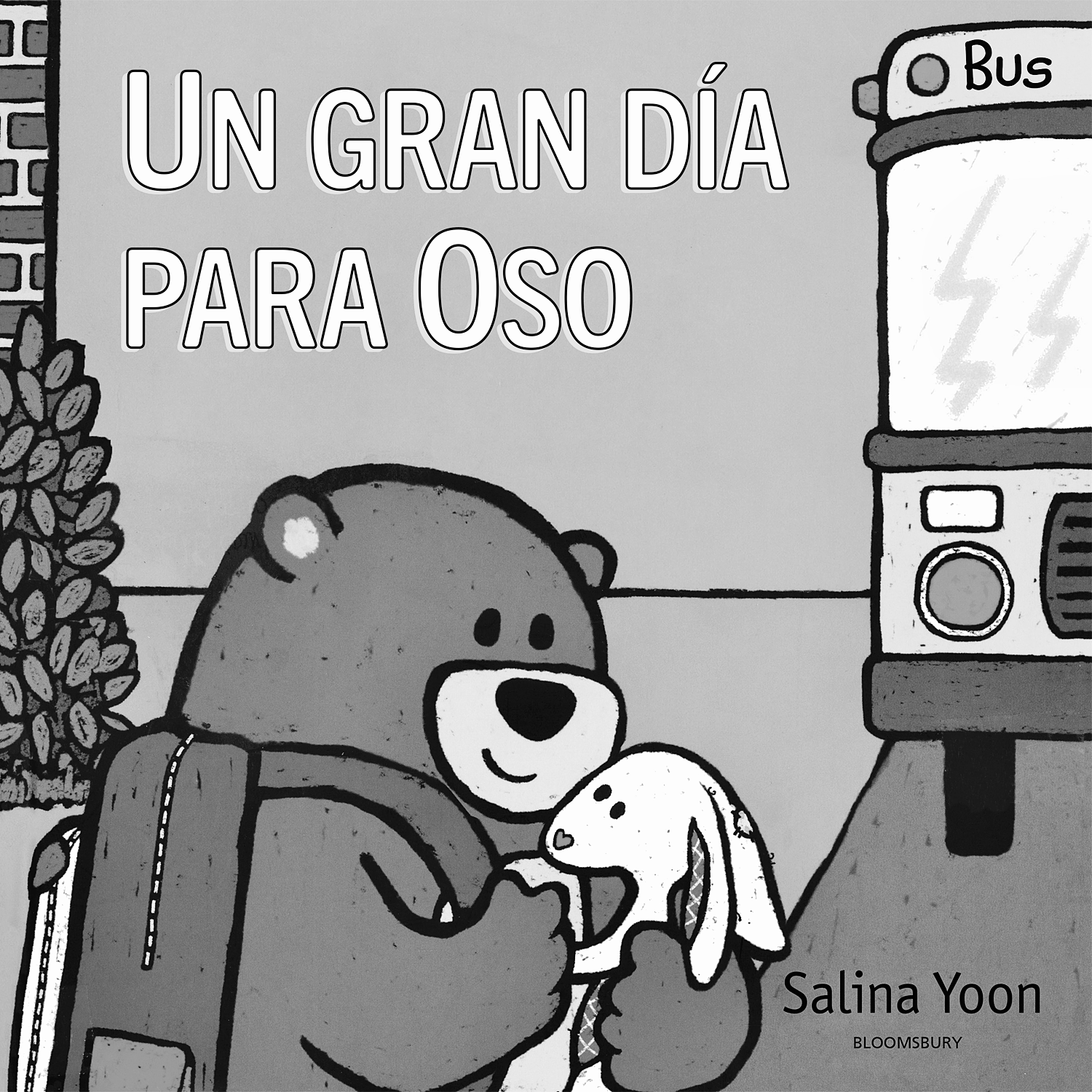 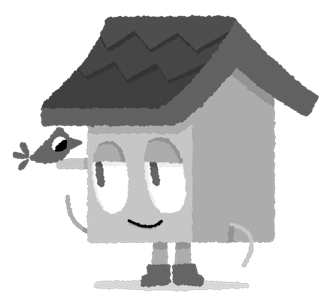 Las estrellitas (Savvas Learning Company)Un gran día para oso (Bloomsbury)¡Intente lo siguiente!HACER•	Juntos, organicen bloques u otros juguetes en filas de 1, 2, 3, 4 y 5 objetos.PREGUNTAR•	Señale dos objetos. Pregunte: ¿Cuál es más largo? ¿Cuál es más corto?•	¿Qué te hace sentirte tranquilo y seguro en la escuela? ¿Qué te hace sentirte tranquilo y seguro en casa?LEER•	Explore Unite for Literacy: Enséñale a tu computadora. Luego pregunte: ¿La computadora es como un teléfono celular?•	Busque libros sobre los sentimientos, como La llama, llama rojo pijama (Turtleback Books) de Anna Dewdney.JUGAR•	Piense en alimentos que comienzan con las letras M. Busque fotos de esos alimentos en revistas o libros.•	Busque juegos en SavvasRealize.com.CONECTARSE•	Puede hallar actividades que funcionen para su familia en SavvasRealize.com.•	¿Preguntas o comentarios? Por favor contácteme: